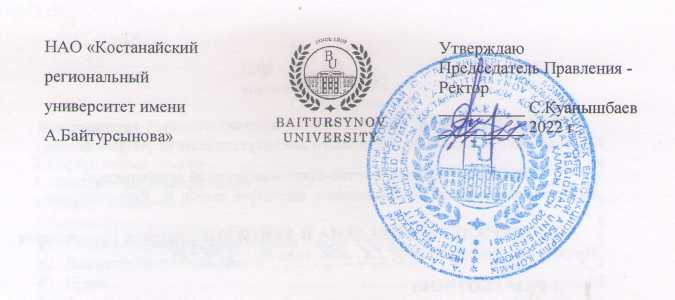 ДОЛЖНОСТНАЯ ИНСТРУКЦИЯРАБОЧИЙ ПО УХОДУ ЗА ЖИВОТНЫМИДИ 238 -2022КостанайПредисловие1 РазработанА  Учебной научно-производственной ветеринарной лабораторией  Сельскохозяйственного института имени В. Двуреченского2 ВНЕСЕНА  Учебной научно-производственной ветеринарной лабораторией  Сельскохозяйственного института имени В. Двуреченского3 УтвержденА и введенА в действие приказом Председателя Правления - Ректора от 24.11.2022 года № 380 ОД4 Разработчик: Е. Ержанов – заведующий учебной научно-производственной ветеринарной лабораторией, магистр ветеринарных наук 5 Эксперты:А. Айдналиева – и.о. начальника отдела правового обеспечения и государственных закупок; Е.Книга– и.о начальника отдела управления персоналом; 6 Периодичность проверки					3 года7 ВВЕДЕНА ВЗАМЕН: ДИ 403-2020 Должностная инструкция. Рабочий по уходу за животными        Настоящая должностная инструкция не может быть полностью или частично воспроизведена, тиражирована и распространена без разрешения Председателя Правления-Ректора НАО «Костанайский региональный университет имени А. Байтурсынова».© Костанайский региональный университет имени А. Байтурсынова, 2022СодержаниеГлава 1. Область применения1. Настоящая должностная инструкция определяет и устанавливает требования к деятельности рабочего по уходу за животными НАО «Костанайский региональный университет имени А. Байтурсынова» и регламентирует его обязанности, права, ответственность и условия для его эффективной деятельности.2. Должностная инструкция разработана в соответствии с действующим законодательством РК, стандартом организации СО 064-2022 Стандарт организации. Порядок разработки, согласования и утверждения положений подразделений и должностных инструкций. Глава 2. Нормативные ссылки 3. Настоящая Должностная инструкция разработана в соответствии со следующими нормативными документами:Трудовой кодекс РК от 23 ноября 2015 г. № 414-V;Закон РК «Об образовании» от 27 июля 2007 г. №319-III;Квалификационный справочник должностей руководителей, специалистов и других служащих. Утвержден приказом Министра труда и социальной защиты населения Республики Казахстан от 30.12.20г.№553;Устав НАО «Костанайский региональный университет имени А. Байтурсынова», утвержденный приказом Председателя Комитета государственного имущества и приватизации Министерства финансов Республики Казахстан от 05 июня 2020 года № 350;СО 081-2022 Стандарт организации. Делопроизводство;ДП 082-2022 Документированная процедура. Управление документацией;СО 064-2022 Стандарт организации. Порядок разработки, согласования и утверждения положений подразделений и должностных инструкций;ПР 074-2022 Правила. Конкурсное замещение вакантных должностей административно-управленческого персонала.Глава 3. Обозначения и сокращения 4. В настоящей должностной инструкции применяются следующие сокращения: РК – Республика Казахстан;НАО КРУ имени А. Байтурсынова, КРУ, Университет – Некоммерческое акционерное общество «Костанайский региональный университет имени А.Байтурсынова»;ДП – документированная процедура;СО – стандарт организации; ДИ – должностная инструкция;ОУП – отдел управления персоналом.Глава 4. Общие положения5. Рабочий по уходу за животными относится к категории  учебно-вспомогательного персонала.6. Рабочий по уходу за животными назначается на должность на основании приказа Председателя Правления-Ректора Университета по представлению заведующего учебной научно-производственной ветеринарной лабораторией. Освобождение от должности осуществляется в соответствии с трудовым законодательством РК. Данное лицо приобретает соответствующие права и несет ответственность за качественное и своевременное исполнение возложенных на него обязанностей.7. Рабочий по уходу за животными в своей деятельности руководствуется действующим законодательством РК, Уставом КРУ, нормативными документами и методическими материалами по направлению деятельности, внутренними и организационно-распорядительными документами Университета и настоящей должностной инструкцией.8. Рабочий по уходу за животными подчиняется непосредственно заведующему учебной научно-производственной ветеринарной лабораторией.Глава 5. ОписаниеПараграф 1.	 Квалификационные требования 9. На должность рабочего по уходу за животными назначается лицо, соответствующее следующим квалификационным требованиям: Образование: среднее профессиональное или среднее (ветеринарное, зоотехническое); Стаж работы:  не менее 1 года в должности, близкой по роду деятельности;Особые требования: отсутствуют.Параграф 2. Должностные обязанности10. Рабочий по уходу за животными для выполнения возложенных на него трудовых функций обязан:        1) Осуществлять должный уход за животными, кормление и поение - 2 раза в день;        2) Следить за состоянием здоровья животных и в  случае необходимости сообщать ветеринарному врачу;        3) Обеспечивать сохранность животных;           4) Обеспечивать соблюдение санитарных правил и норм в помещении
вивария и прилегающей территории;       5) Соблюдать правила хранения инвентаря, оборудования;       6) Убирать помещение вивария.       7) Соблюдать правила по безопасности и охране труда.  8) соблюдать Правила внутреннего распорядка Университета.       9) совместно с трудовым коллективом обеспечивать на основепринципов социального партнерства разработку, заключение и выполнение коллективного договора, соблюдение трудовой и производственной дисциплины;  исполнять поручения ветеринарного врача и  непосредственного руководителя;  соблюдать трудовую и исполнительскую дисциплину, Правила внутреннего распорядка, Правила и нормы охраны труда, технику безопасности и противопожарной защиты.Параграф 3. Права11. Рабочий по уходу за животными имеет право:избираться и быть избранным в коллегиальные органы Университета;участвовать в работе коллегиальных органов, совещаний, семинаров, проводимых Университетом; запрашивать от структурных подразделений информацию и материалы в объемах, необходимых для осуществления своих полномочий;в случае служебной необходимости пользоваться информацией баз данных структурных подразделений Университета;на профессиональную подготовку, переподготовку и повышение своей квалификации;требовать от руководства университета организационного и материально-технического обеспечения своей деятельности, а также оказания содействия в исполнении своих должностных обязанностей и прав;пользоваться услугами социально-бытовых, лечебных и других подразделений университета в соответствии с Уставом Университета и Коллективным договором. Параграф 4. Ответственность12. Рабочий по уходу за животными несет ответственность за:нарушение Трудового кодекса Республики Казахстан, Устава НАО «Костанайский региональный университет имени А. Байтурсынова», Правил внутреннего распорядка, Положения об оплате труда, Положения подразделения и других нормативных документов;разглашение коммерческой и служебной тайн или иной тайны, охраняемой законом, ставшей известной в ходе выполнения должностных обязанностей;разглашение персональных данных работников Университета; соответствие действующему законодательству визируемых документов; обеспечение сохранности имущества, находящегося в подразделении; организацию оперативной и качественной подготовки документов, ведение делопроизводства в соответствии с действующими правилами и инструкциями; 13. За ненадлежащее исполнение должностных обязанностей и нарушение трудовой дисциплины ветеринарный врач несет ответственность в порядке, предусмотренном действующим законодательством РК.Параграф 5. Взаимоотношения	14. В процессе исполнения должностных обязанностей при решении текущих вопросов рабочий по уходу за животными:1) получает задания, поручения от заведующего учебной научно-производственной ветеринарной лабораторией и согласовывает сроки их исполнения;2) запрашивает у других структурных подразделений информацию и документы, необходимые для выполнения своих должностных обязанностей;3) представляет по истечении указанного срока информацию о выполненном задании и поручении.Глава 6. Порядок внесения изменений15. Внесение изменений в настоящую ДИ осуществляется по инициативе автора ДИ, руководителя подразделения, начальника ОУП, проректором  по академическим вопросам и производится в соответствии с ДП 082-2022 Документированная процедура. Управление документацией. Глава 7. Согласование, хранение и рассылка16. Согласование, хранение и рассылка ДИ должны производиться в соответствии с ДП 082-2022 Документированная процедура. Управление документацией.17. Настоящая ДИ согласовывается с проректором по академическим вопросам, начальником отдела правового обеспечения и государственных закупок, начальником отдела управления персоналом и начальником отдела документационного обеспечения.18. Рассылку проекта настоящей ДИ экспертам, указанным в предисловии, осуществляют разработчики.19. Должностная инструкция утверждается приказом Председателя Правления-Ректора КРУ.20. Подлинник настоящей ДИ вместе с «Листом согласования» передается на хранение в ОУП по акту приема-передачи.21. Рабочий экземпляр настоящей ДИ размещается на сайте Университета с доступом из внутренней корпоративной сети.НАО «Костанайскийрегиональный университет имениА.Байтурсынова»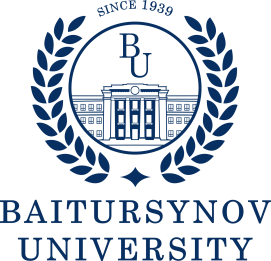 УтверждаюПредседатель Правления - Ректор __________ С. Куанышбаев__________ 2022 г.1 Область применения…………………………………………………………...42 Нормативные ссылки ………………………………………………………….43 Обозначения и сокращения……………………………………………………4 Общие положения…………………………………………………………...…455 Описание……………………………………………………………….……....5 §1. Квалификационные требования………………………………….	………..5 §2. Должностные обязанности………………………………………………....5 §3. Права…………………………………………………………………...…….6 §4. Ответственность………………………………………………………...…..6 §5. Взаимоотношения………………………………………….......................…76 Порядок внесения изменений………………………………………………….77 Согласование, хранение и рассылка……………………………………..........7